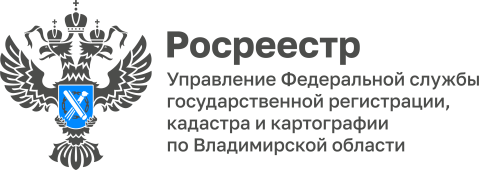 ПРЕСС-РЕЛИЗУправление Росреестра по Владимирской области информирует:«Изъятие земельного участка: основные положения, порядок внесения сведений в Единый государственный реестр недвижимости»В силу положений статьи 235 Гражданского кодекса Российской Федерации изъятие земельных участков для государственных и муниципальных нужд в гражданском праве рассматривается как основание принудительного прекращения права собственности.Основания изъятия земельных участков делятся на два основных вида:- изъятие земельных участков в целях обеспечения государственных и муниципальных нужд;- изъятие земельных участков при ненадлежащем использовании.Решение об изъятии земельного участка для государственных или муниципальных нужд принимают федеральные органы исполнительной власти, органы исполнительной власти субъекта РФ или органы местного самоуправленияПри этом предусмотрено обязательное письменное уведомление правообладателя земельного участка о принятом решении, об изъятии земельного участка для государственных или муниципальных нужд органом, принявшим решение об изъятии.Необходимо отметить, что за изымаемый земельный участок его правообладателю предоставляется возмещение, размер которого определяется по результатам оценки.Особенности государственной регистрации прав и (или) государственного кадастрового учета при изъятии недвижимого имущества для государственных или муниципальных нужд определены Федеральным законом от 13.07.2015 № 218-ФЗ «О государственной регистрации недвижимости» (Закон о регистрации).Основанием для государственной регистрации прав на изъятые для государственных или муниципальных нужд земельный участок и (или) расположенные на таком земельном участке объекты недвижимости является заключенное в порядке, установленном земельным законодательством, соглашение об изъятии недвижимости для государственных или муниципальных нужд или вступившее в силу решение суда об изъятии недвижимости для государственных или муниципальных нужд.Государственная регистрация прав на объекты недвижимости, изъятые для государственных или муниципальных нужд, осуществляется на основании заявления органа государственной власти, органа местного самоуправления или лица, на основании ходатайства которого принято решение об изъятии объектов недвижимости для государственных или муниципальных нужд.«Важно отметить, что земельный участок может быть также изъят у собственника в случаях, когда участок предназначен для ведения сельского хозяйства либо жилищного или иного строительства и не используется по целевому назначению в течение трех лет, если более длительный срок не установлен законом, а также использование участка осуществляется с нарушением требований законодательства Российской Федерации», - подчеркивает начальник отдела регистрации объектов недвижимости крупных правообладателей и регистрации арестов Управления Росреестра по Владимирской области Ирина Милова.В силу положений статьи 60.1 Закона о регистрации основанием для государственной регистрации возникновения, прекращения или перехода прав на земельный участок из земель сельскохозяйственного назначения, изъятый в связи с неиспользованием по целевому назначению или использованием с нарушением законодательства Российской Федерации, является договор купли-продажи такого земельного участка, а также вступившее в законную силу решение суда о его изъятии.Материал подготовлен Управлением Росреестра по Владимирской областиКонтакты для СМИУправление Росреестра по Владимирской областиг. Владимир, ул. Офицерская, д. 33-аОтдел организации, мониторинга и контроля(4922) 45-08-29(4922) 45-08-26